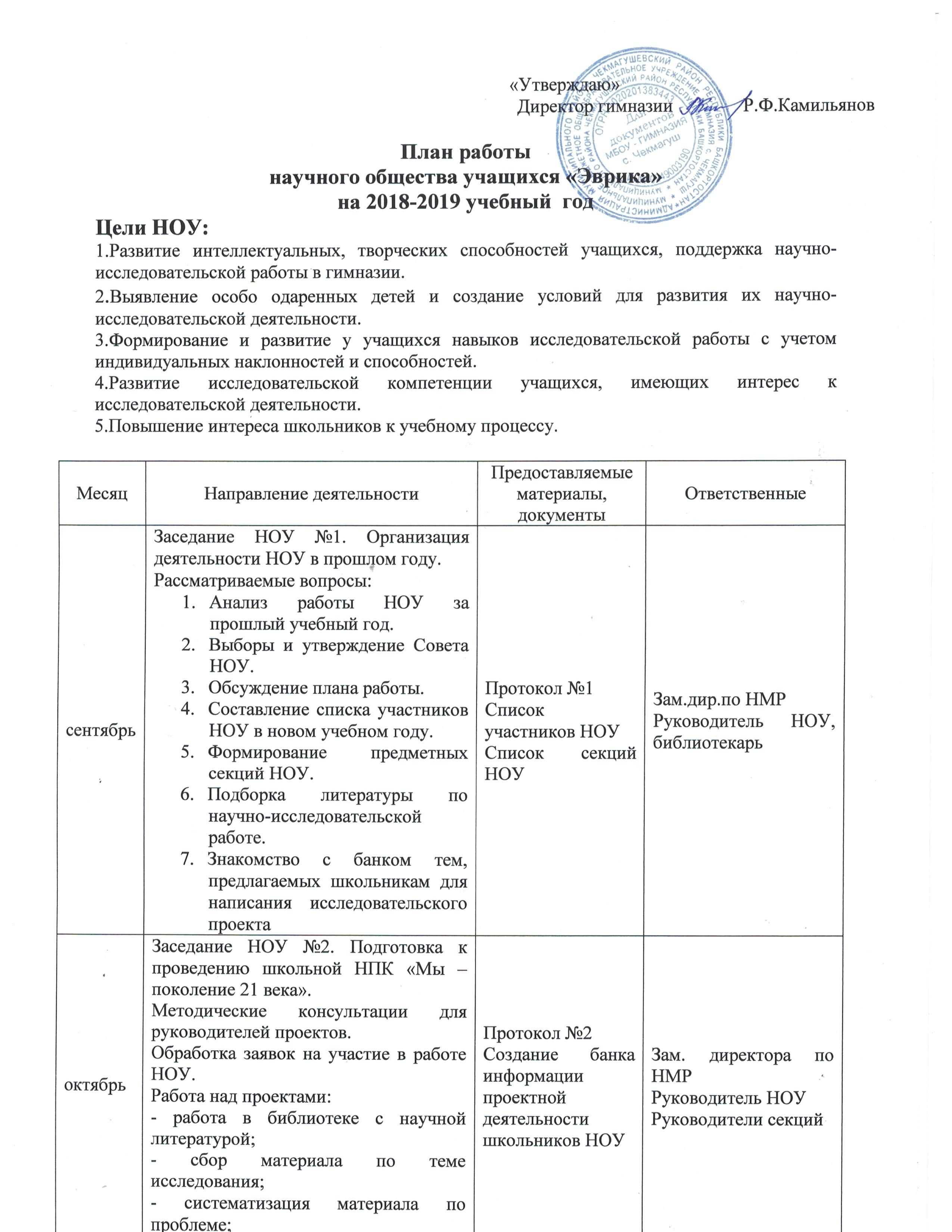 октябрь- работа в лабораториях.Участие членов НОУ в школьном этапе Всероссийских предметных олимпиад.Участие в «VII Международной олимпиаде по основам наук», «Познание и творчество»,  «Акмуллинская олимпиада», «Кубок Гагарина», «Инфоурок», «Олимпус» и т.д.Протокол №2Создание банка информации проектной деятельности школьников НОУЗам. директора по НМР Руководитель НОУРуководители секцийноябрь  Участие членов НОУ в муниципальном этапе Всероссийских  предметных олимпиад.Сбор материала по теме исследования, индивидуальные консультации.  Работа в школьных и районных  библиотеках. Начало оформления работ. Практическое занятие «Требования к оформлению исследовательских работ»Индивидуальные консультации.Анализ участия и результаты районных олимпиад, конкурсов.Руководитель НОУ Учителя-предметникидекабрьУчастие в предметных неделях.Работа в библиотеках, посещение музеев.Просмотр представленных работ и степень их готовности к участию в школьной научно-практической конференции. Подготовка  и проведение  школьной НПК.Анализ работы НОУ за первое полугодие.Руководитель НОУ Учителя-предметникиянварьУчастие в предметных неделях.Региональный этап Всероссийской олимпиады школьников Муниципальный конкурс исследовательских  работ в рамках МАН учащихся.План работы предметных недельРуководитель НОУУчителя-предметникифевральЗаседание НОУ №3. «Об итогах школьной НПК». Участие в предметных неделях.Подведение итогов участия в муниципальном этапе Всероссийских предметных олимпиад.Оформление «Сборника исследовательских работ учащихся».Протокол №3Руководитель НОУУчителя-предметникимартУчастие в предметных неделях.Руководитель НОУУчителя-предметникиапрельЗаседание НОУ №4. «Об итогах работы НОУ. Конкурс «Ученик года»Протокол №4Руководитель НОУУчителя-предметникимайПодведение итогов работы  в 2018 -2019 учебном  году и задачи нового учебного года. Награждение учащихся по итогам деятельности в НОУЗам. директора по НМР Руководитель НОУРуководители секций